Профессиональное объединение педагогов младшего дошкольного возраста   г. Орлапо теме:«Знакомство с опытом работы дошкольного учреждения с детьми младшего дошкольного возраста по различным направлениям образовательной деятельности»Место проведения:МБДОУ «Детский сад №48 комбинированного вида» г. Орла    Адрес:302005 г. Орел, ул. Латышских Стрелков, 101.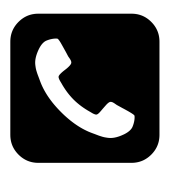 -(4862) 72-18-13 (1 корпус)-(4862) 72-18-23 (2 корпус)     (телефон учреждения)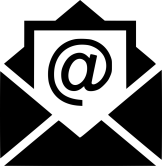                       -   orel_ds48n@orel-region.ru             (почта учреждения)Дата проведения:28 ноября 2023 годаВремя проведения: 12.30 – 14.30Время регистрации:12.00 – 13.00Дорожная карта:Вступительное слово. Введение в проблему.Торубарова Т.С., руководитель профессионального объединения, старший воспитатель МБДОУ №3Визитная карточка МБДОУ «Детский сад №48 комбинированного вида». Особенности методического сопровождения педагогов в ДОУ.Вакшина Т.А., методист ВКК МБДОУ «Детский сад № 48 комбинированного вида»Обобщение опыта работы на тему "Приобщение детей младшего дошкольного возраста к истокам русской народной культуры средствами сказок" Стеблецова Т.А., воспитатель ВКК МБДОУ «Детский сад № 48 комбинированного вида»Презентация опыта работы на тему «Использование нетрадиционных техник рисования в процессе адаптации детей раннего возраста к условиям ДОУ»Степочкина О.Н., воспитатель 1 КК МБДОУ «Детский сад № 48 комбинированного вида»Полохина Н.С., воспитатель МБДОУ «Детский сад № 48 комбинированного вида»Презентация опыта работы на тему «Значение конструирования в развитии детей младшего возраста» Цыганкова О.В., воспитатель МБДОУ «Детский сад № 48 комбинированного вида» Презентация образовательного проекта для детей младшего и среднего возраста «Читаем вместе» Сапелкина Е.А., воспитатель ВКК МБДОУ «Детский сад № 48 комбинированного вида»;Рожкова Е.А., воспитатель ВКК МБДОУ «Детский сад № 48 комбинированного вида»Практикум «Сюжетно – ролевая игра как средство ознакомления с миром профессий и ранней профориентации дошкольников»Антонова Н.А., воспитатель МБДОУ «Детский сад № 48 комбинированного вида» Абрасимова Е.А., педагог-психолог, воспитатель ВКК МБДОУ «Детский сад № 48 комбинированного вида»Презентация опыта работы на тему «Народные игры как средство развития речи детей среднего дошкольного возраста»Рыжова Н.В., воспитатель 1 кв. кат. МБДОУ «Детский сад № 48 комбинированного вида»Мастер-класс по работе с родителями "Учимся, играя" (технологии лепбук, игры Воскобовича В.В.)Кирсанова О.А., воспитатель ВКК МБДОУ «Детский сад № 48 комбинированного вида»Курдамон И.В., воспитатель ВКК МБДОУ «Детский сад № 48 комбинированного вида»Информация по теме заседания:ДЛЯ ЗАПИСЕЙ____________________________________________________________________________________________________________________________________________________________________________________________________________________________________________________________________________________________________________________________________________________________________________________________________________________________________________________________________________________________________________________________________________________________________________________________________________________________________________________________________________________________________________________________________________________________________________________________________________________________________________________________________________________________________________________________________________________________________________________________________________________________________________________________________________________________________________________________________________________________________________________Управление образования, спорта и физической культуры администрации города ОрлаМуниципальное казенное учреждение «Информационно-методический центр» г. Орла МБДОУ «Детский сад №48 комбинированного вида» г. ОрлаПРОГРАММАзаседания профессионального объединения педагогов младшего дошкольного возраста Тема: «Знакомство с опытом работы дошкольного учреждения с детьми младшего дошкольного возраста по различным направлениям образовательной деятельности»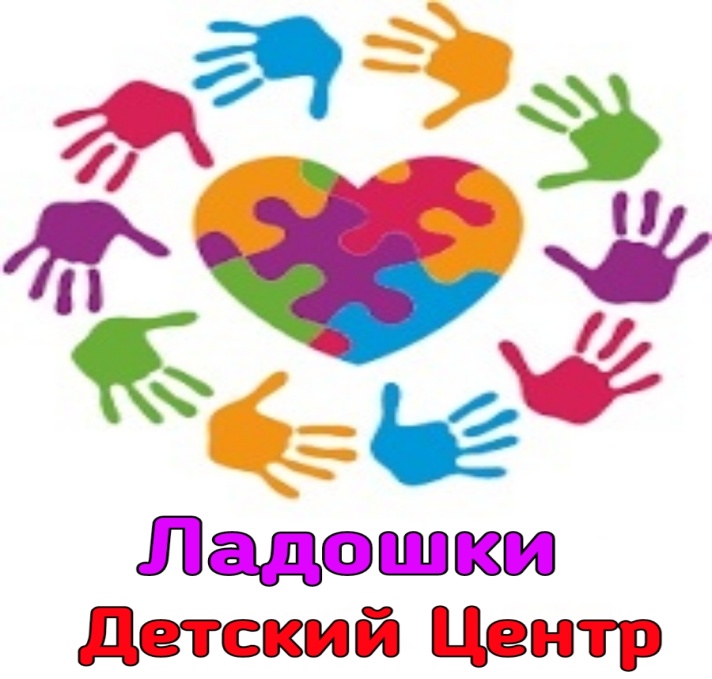 г. Орел